UTORAK, 2.3.2021. MATEMATIKA-LKPOMOĆU BROJEVNE CRTE ZBROJI BROJEVE: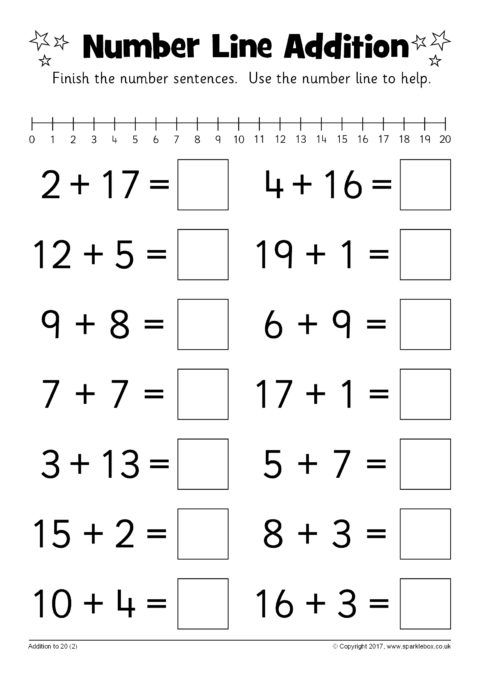 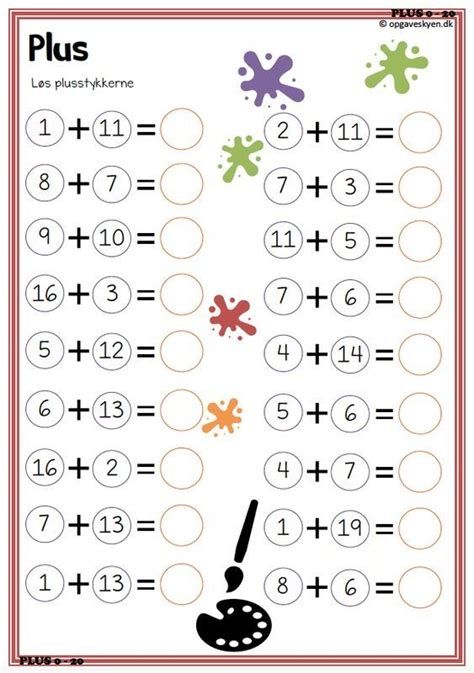 